МУНИЦИПАЛЬНОЕ АВТОНОМНОЕ УЧРЕЖДЕНИЕ ДОПОЛНИТЕЛЬНОГО ОБРАЗОВАНИЯЦЕНТР ДЕТСКОГО ТВОРЧЕСТВА СТАНИЦЫ СПОКОЙНОЙМастер-класс по созданию из бумаги подарочной коробки-заварника с чаем ко Дню Матери«Вкусный чай для мамы»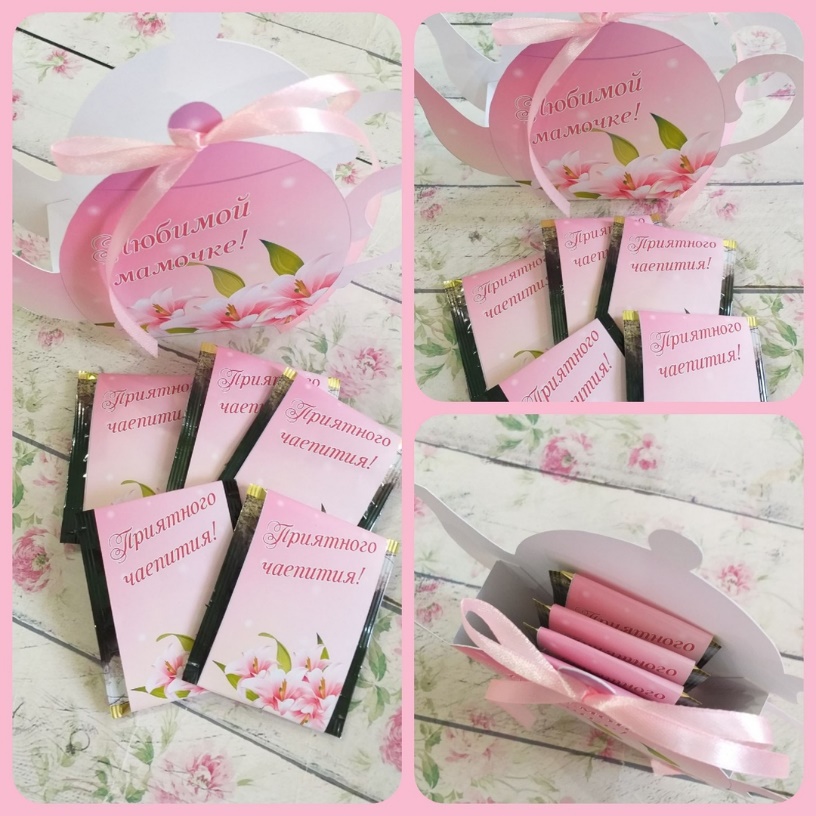 педагог дополнительного образованияЧернышева В.А.ст. Спокойная 2021 г.Мастер-класс по созданию из бумаги подарочной коробки-заварника с чаем ко Дню МатериИнформация об авторе: педагог мастер-классаЧернышева Виктория Александровна, педагог дополнительного образованияДата проведения: 24.110.2021г.Место проведения: МАУДО ЦДТ ст. СпокойнойВид: практическое мероприятиеФорма обучения: очнаяТема: «Подарочная коробка-заварник с чаем ко дню Матери»Ожидаемые результаты мастер - класса:  участники мастер-класса получат знания об изготовлении коробочки с помощью конструирования из бумаги;Целевая аудитория: педагоги, учителя, младшие школьникиАктуальность, цели и задачиКонструирование из бумаги является не только увлекательным способом проведения досуга, но и средством решения многих педагогических задач, в частности развития мелкой моторики. Конструирование из бумаги помогает развить уверенность в своих силах и способностях – неуспевающих не бывает. Развивает творческие способности, воображение, художественный вкус.Совершенствуя и координируя движения пальцев и кистей рук, конструирование из бумаги влияет на общее интеллектуальное развитие ребенка, в том числе на развитие речи. Этот вид творчества благоприятно воздействует на развитие внимания и формирования памяти: дети запоминают термины, приемы складывания, воспроизводят сохраненные в памяти знания и умения.Цель мастер-класса: обучить педагогов, учителей, младших школьников изготовлению подарочного заварника с чаем ко Дню МатериЗадачи мастер-класса:Образовательные·       научить техническим навыкам и приемам выполнения коробочек Развивающие·       развить мышление, самостоятельность, инициативу, мелкую моторику.Воспитательные·       воспитать трудолюбие, бережливость, эстетический вкус.Средства.Методы: интерактивный (словесный, наглядный, практический);Приемы:·       рассказ;·       беседа с показом практических действий по технологии создания коробочки. Материал для выполнения работы:-пошаговая брошюра с мастер-классом;-ножницы, клей, линейка, деревянная палочка;- распечатанная на принтере цветная заготовка коробки на плотной белой бумаге формата А4;-конфеты «птичье молоко»Этапы мастер-класса1. Вводный этап (целевые установки, раскрывается содержание занятия его ожидаемые результаты);-информационный блок. Постановка педагогической задачи – 3 мин.-мотивационный блок (теоретическая часть) – 5 мин., (рассказ педагога МК, о технике мастер-класса)2. Основной этап (блок)Практическая часть – создание заварника. Комментарии – 30 мин.3. Заключительный этап. (После завершения работ участниками мастер-класса, все работы фотографируют, делают мини-выставку, в процессе выставки участники коллективно обсуждают свои работы и задают вопросы педагогу-мастеру. − 4 мин.- рефлексивный блок – 3 мин.(оценочные суждения «это хорошо», «это плохо», самоанализ собственной мысли, чувства, знания, мироощущения). Ход мастер-класса1.   Подготовительно - организационный этап. Приветствие участников мастер – классаЗдравствуйте!  Конструирование из бумаги - это один из видов конструктивно - пластического творчества, в основе которого лежит работа с различными видами бумаги, связанная с созданием пластических образов путем изменения плоскости листа с помощью разнообразных приемов (сгибания, скручивания, надрезания, обрывания и т. д.).; Педагог:Чтобы приобщиться к данному виду творчества, я хочу познакомить Вас с изготовлением подарочной коробочки-заварника по форме и образцу, которые я подготовила для вас.        Педагог: Но прежде задам вопрос:- Вы любите подарки? - Говорят, что лучший подарок сделан своими руками. И вдвойне приятнее, если этот подарок мы делаем с любовья для своих близких, предвкушая их удивление, радость и восторг от полученного подарка.Сегодня мы с вами и изготовим такой подарок. Это будет не просто коробочка, куда можно что-то положить, а само изделие будет приятным сюрпризом.2.   Практическая часть – создание творческого продуктаРаботу над изготовлением подарочной коробочки в технике конструирования из бумаги  мы начинаем пошагово:Шаг №1Берем листы А4, с распечатанными деталями будущей коробочки , и вырезаем все по контуру.Шаг №2На полученных вырезанных деталях, с помощью линейки и деревянной палочки создаем линии изгиба, путем продавливания напечатанных линий под линейку.Шаг №3Далее берем в руки по очереди детали и в месте продавленных линий ранее создаем пальцами изгиб. И так со всеми остальными деталямиШаг №4После того как все детали согнули в необходимых местах, приступаем к склеиванию, для этого необходимо аккуратно и тонким слоем наносить клей на детали, а после хорошо придержать пальцами и убедиться, что все склеилась, и так делаем со всеми деталям. При создании дна коробки, нужно аккуратно приклеить (наложить друг на друга) дно коробки и далее склеить ее стенки.Шаг № 5Теперь настала очередь оформить пакетики с чаем, для этого нам  необходимо вырезать  этикетки, которые заранее были распечатаны на листе формата А4. Аккуратно приклеиваем этикетки на пакетики с чаем и складываем в коробчку-заварник.Шаг №6Теперь склеиваем ручку, носик и крышку заварника и наша подарочная коробочка готова, осталось только аккуратно вставить конфеты и закрыть крышкой.3. Подведение итоговВывод: данный мастер-класс раскрывает в себе суть конструирования из бумаги и конечный результат совместил в себе простоту и уникальность изделия. И самое главное доступность, так как сейчас каждый сможет в интернете заказать абсолютно любой эскиз коробочки, или можно расчертить самому, и создать поделку, которая не оставит равнодушным никого. Благодаря разнообразным свойствам бумаги, изделия сделанные из нее никогда не потеряют свою уникальность. Такой подарок в День Матери, будет в самое сердце!Приложение №1Этикетки на чайные пакетики: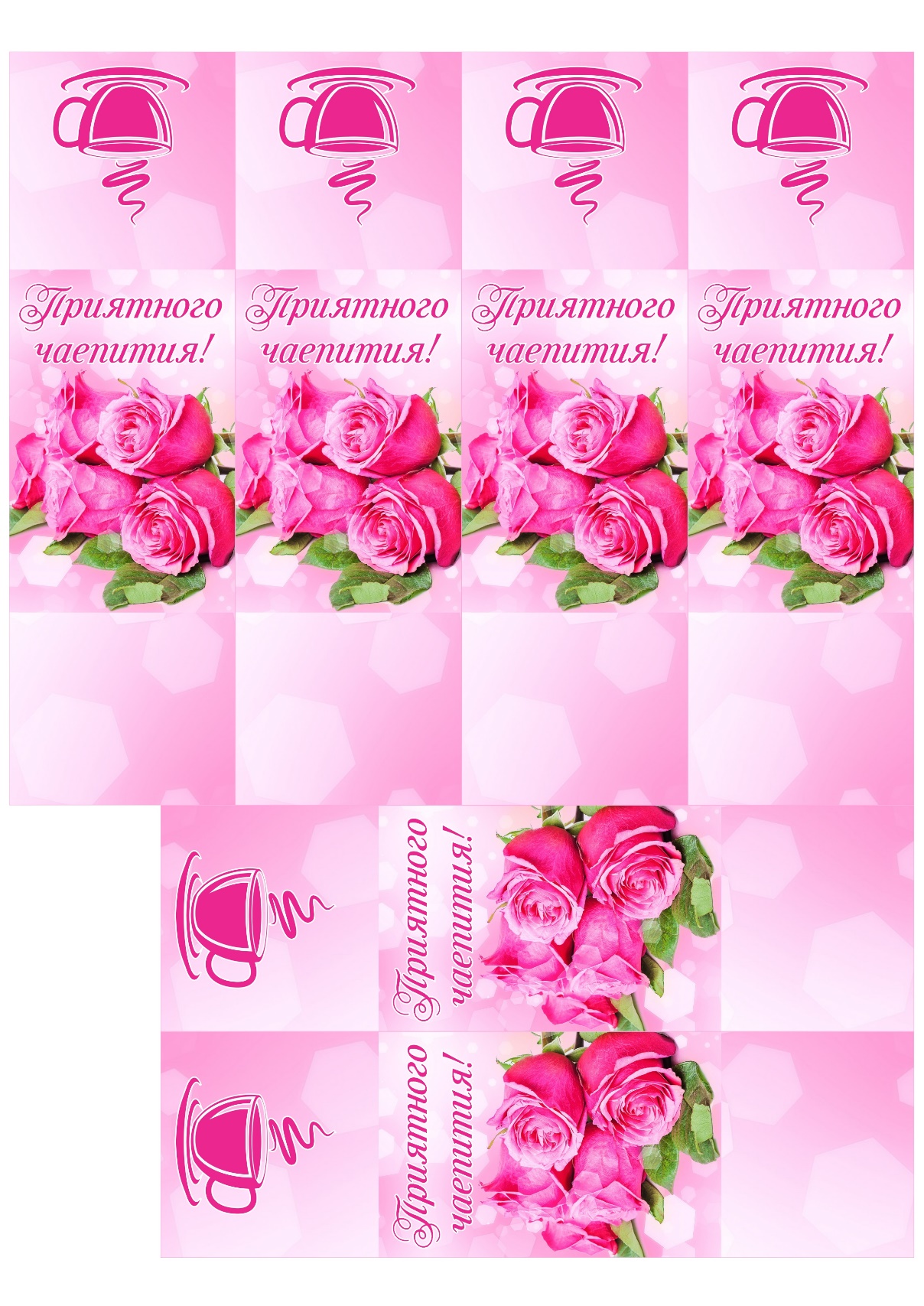 Адрес работы: https://ped-kopilka.ru/blogs/viktorija-aleksandrovna-chernysheva/master-klas-po-Схема коробочки-заварника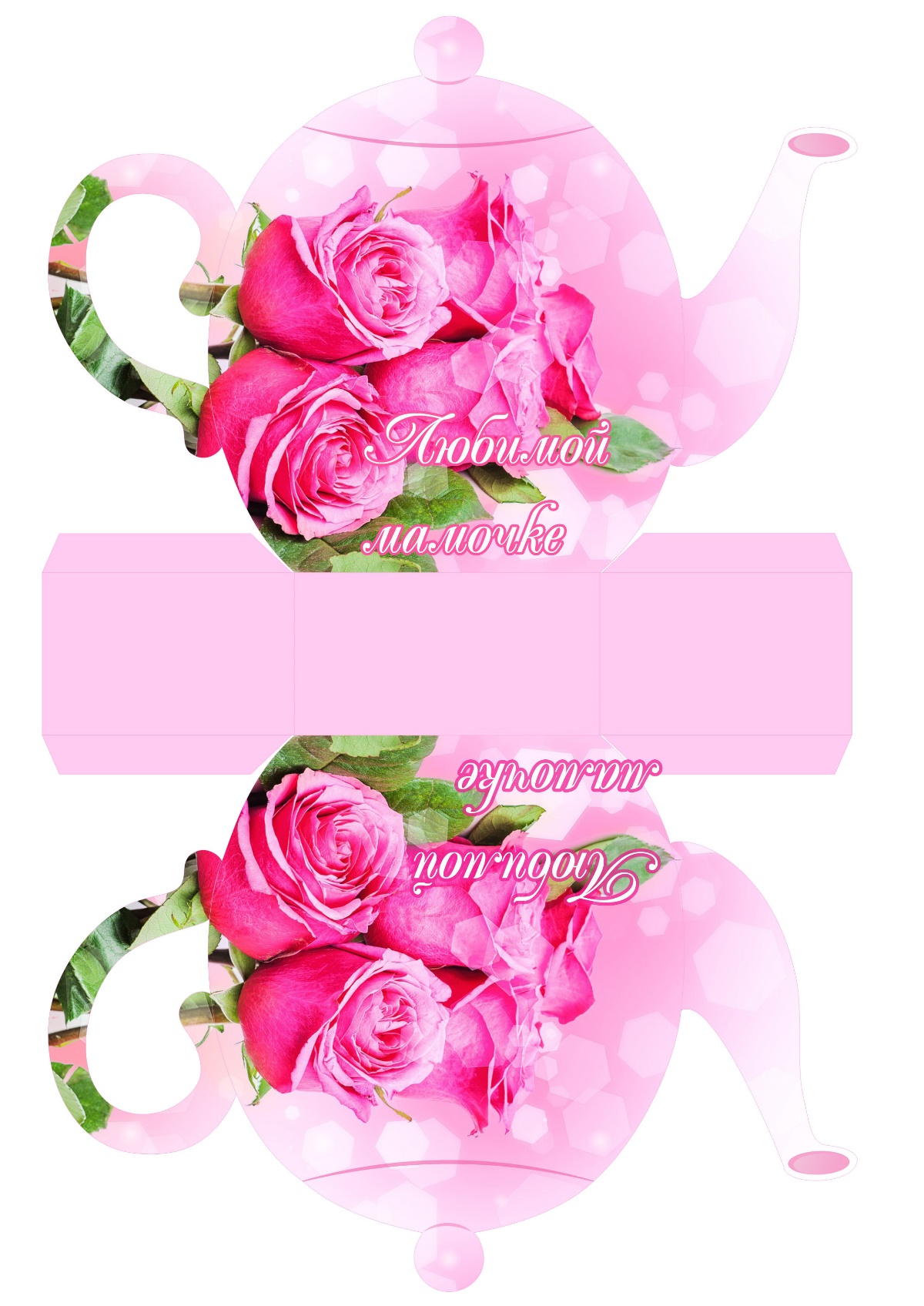 